คู่มือสำหรับประชาชน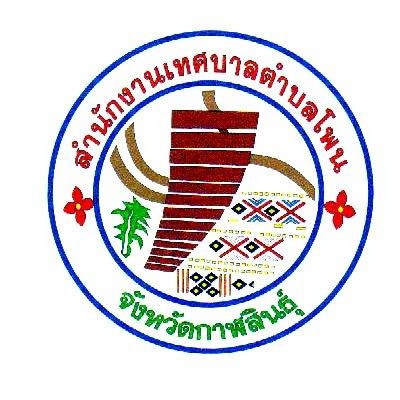 เทศบาลตำบลโพนอำเภอคำม่วง จังหวัดกาฬสินธุ์คำนำ 	พระราชบัญญัติการอำนวยความสะดวกในการพิจารณาอนุญาตของทางราชการ พ.ศ. ๒๕๕๘ มาตรา ๗ ได้กำหนดให้ “ในกรณีที่มีกฎหมายกำหนดให้การกระทำใดจะต้องได้รับอนุญาต ผู้อนุญาตจะต้องจัดทำคู่มือสำหรับประชาชน” โดยมีเป้าหมายเพื่ออำนวยความสะดวกแก่ประชาชนลดระยะของประชาชนเพิ่มประสิทธิภาพในการให้บริการของภาครัฐสร้างให้เกิดความโปร่งใสในการปฏิบัติราชการลดการใช้ดุลพินิจของเจ้าหน้าที่เปิดเผยขั้นตอนระยะเวลาให้ประชาชนทราบดังนั้น เพื่อให้ประชาชนเข้าใจและทราบขั้นตอนการติดต่อราชการได้อย่างถูกต้องและเกิดผลสัมฤทธิ์ตามเจตนารมณ์ของพระราชบัญญัติการอำนวยความสะดวกในการพิจารณาอนุญาตของทางราชการ พ.ศ. ๒๕๕๘ เทศบาลตำบลโพน อำเภอคำม่วง จังหวัดกาฬสินธุ์ จึงได้จัดทำคู่มือสำหรับประชาชนขึ้นเพื่อใช้เป็นแนวทางในการติดต่อกับเทศบาลตำบลโพน ต่อไป                   เทศบาลตำบลโพนสารบัญ การขอข้อมูลข่าวสารทางราชการชื่องานที่ให้บริการ		การขอข้อมูลข่าวสารทางราชการ หน่วยงานที่รับผิดชอบ		สำนักงานเทศบาลตำบลโพน ขอบเขตการให้บริการ		วันจันทร์ ถึง วันศุกร์ (ยกเว้นวันหยุดที่ทางราชการกำหนด)ช่องทางการให้บริการ/สถานที่  	สำนักปลัด เทศบาลตำบลโพน อำเภอคำม่วง จังหวัดกาฬสินธุ์ระยะเวลาเปิดให้บริการ   	ตั้งแต่เวลา ๐๘.๓๐ – ๑๖.๓๐ น. โทรศัพท์   			๐-๔๓๐๑-๙๙๓๖หลักเกณฑ์ วิธีการและเงื่อนไขในการยื่นคำขอตามพระราชบัญญัติข้อมูลข่าวสารของทางราชการ พ.ศ. ๒๕๔๐ เป็นกฎหมายที่รองรับ “สิทธิได้รู้” ของประชาชนในการรับรู้ข้อมูลข่าวสารของราชการที่อยู่ในความครอบครองของหน่วยงานของรัฐและกำหนดหน้าที่  ของหน่วยงานของรัฐและเจ้าหน้าที่ของรัฐให้ปฏิบัติตาม โดยเปิดเผยเป็นหลัก ปกปิดเป็นข้อยกเว้นเทศบาลตำบลโพน มีศูนย์ข่าวสารไว้บริการให้แก่ประชาชนสามารถเข้ามาดูข้อมูลข่าวสารไว้บริการให้แก่ประชาชนสามารถเข้ามาดูข้อมูลข่าวสารได้ในวันทำการโดยมีผู้ที่มีความประสงค์ขอข้อมูลข่าวสารสามารถยื่นคำร้องขอข้อมูลข่าวสารได้ที่สำนักปลัดเทศบาลตำบลโพนวิธีการขั้นตอนและระยะเวลาการให้บริการรายการเอกสารหลักฐานประกอบ หรือเอกสารหลักฐานที่ต้องใช้๑. สำเนาบัตรประจำตัวประชาชน					จำนวน ๑ ฉบับ๒. แบบฟอร์มคำร้องขอข้อมูลข่าวสารของทางราชการ		จำนวน ๑ ฉบับค่าธรรมเนียม-สำเนาเอกสาร A๔						ฉบับละ ๑ บาท-ค่ารับรองสำเนาถูกต้อง A๔					ฉบับละ ๕ บาทกฎหมายที่เกี่ยวข้อง -พระราชบัญญัติข้อมูลข่าวสารของทางราชการ พ.ศ. ๒๕๔๐การรับเรื่องราวร้องเรียน ร้องทุกข์  ชื่องานที่ให้บริการ	  		การรับเรื่องราวร้องเรียน ร้องทุกข์ หน่วยงานที่รับผิดชอบ   			สำนักปลัดเทศบาลตำบลโพน ขอบเขตการให้บริการ   			วันจันทร์ ถึง วันศุกร์  (ยกเว้นวันหยุดที่ทางราชการกำหนด)ช่องทางการให้บริการ/สถานที่		สำนักปลัด เทศบาลตำบลโพน อำเภอคำม่วง จังหวัดกาฬสินธุ์ระยะเวลาเปิดให้บริการ   		ตั้งแต่เวลา ๐๘.๓๐ – ๑๖.๓๐ น.โทรศัพท์   				๐-๔๓๐๑-๙๙๓๖หลักเกณฑ์ วิธีการและเงื่อนไขในการยื่นคำขอการร้องเรียนร้องทุกข์ เป็นเรื่องที่ประชาชนขอให้ช่วยเหลือ แก้ไข บรรเทาความเดือดร้อน หรือ ตรวจสอข้อเท็จจริงอันเนื่องมาจากการได้รับความเดือดร้อน ความไม่เป็นธรรม หรือ พบเห็นการกระทำ ผิดกฎหมายและรวมถึงความขัดแย้งระหว่างประชาชนกับประชาชน วิธีการยื่นเรื่องการร้องทุกข์ของเทศบาลตำบลโพน สามารถยื่นหนังสือได้ที่๑. สำนักปลัด เทศบาลตำบลโพน๒. ตู้รับฟังความคิดเห็น	๓. เวทีประชาคม๔. เว็บไซต์เทศบาลตำบลโพน๕. ทางไปรษณีย์ วิธีการขั้นตอนและระยะเวลาการให้บริการรายการเอกสารหลักฐานประกอบ   	ภาพถ่าย สถานที่/เหตุที่ร้องเรียน ร้องทุกข์ (ถ้ามี)			ค่าธรรมเนียม   				ไม่เสียค่าธรรมเนียมกฎหมายที่เกี่ยวข้อง -พระราชบัญญัติเทศบาล พ.ศ.๒๔๙๖ แก้ไขเพิ่มเติมถึงปัจจุบัน-พระราชกฤษฎีกาว่าด้วยหลักเกณฑ์และวิธีการบริหารกิจการบ้านเมืองที่ดี พ.ศ. ๒๕๔๖การขึ้นทะเบียนเพื่อรับเงินสงเคราะห์เบี้ยยังชีพความพิการชื่องานที่ให้บริการ		การขึ้นทะเบียนเพื่อรับเงินสงเคราะห์เบี้ยยังชีพความพิการหน่วยงานที่รับผิดชอบ   		สำนักงานปลัด เทศบาลตำบลโพนขอบเขตการให้บริการ  		วันจันทร์ ถึง วันศุกร์ (ยกเว้นวันหยุดที่ทางราชการกำหนด)ช่องทางการให้บริการ/สถานที่   	งานพัฒนาชุมชน	สำนักงานปลัด เทศบาลตำบลโพนระยะเวลาเปิดให้บริการ  		ตั้งแต่เวลา ๐๘.๓๐ – ๑๖.๓๐ น.โทรศัพท์ 		 	๐-๔๓๐๑-๙๙๓๖หลักเกณฑ์ วิธีการและเงื่อนไขในการยื่นคำขอเปิดรับการลงทะเบียนเพื่อขอรับเงินเบี้ยยังชีพความพิการ ตั้งแต่เดือนมกราคม - เดือนธันวาคม โดยเป็นผู้ที่มีสิทธิรับเงินเบี้ยความพิการรายใหม่ที่ยังไม่เคยลงทะเบียนมาก่อน ซึ่งเป็นคนพิการที่มีบัตรประจำตัวคนพิการตามกฎหมายว่าด้วยการส่งเสริมคุณภาพชีวิตคนพิการ หรือคนพิการที่ย้ายมาจากองค์กรปกครองส่วนท้องถิ่นอื่น ที่ยังไม่ได้มาลงทะเบียนขอรับเงินเบี้ยยังชีพความพิการกับทางเทศบาลตำบลโพนคุณสมบัติของผู้มีสิทธิรับเงินสงเคราะห์เบี้ยยังชีพความพิการ๑.มีสัญชาติไทย๒.มีชื่ออยู่ในทะเบียนบ้านในเขตเทศบาลตำบลโพน๓.มีบัตรประจำตัวคนพิการตามกฎหมายว่าด้วยการส่งเสริมคุณภาพชีวิตคนพิการ๔.ไม่เป็นบุคคลซึ่งอยู่ในความอุปการะของสถานสงเคราะห์ของรัฐวิธีการขั้นตอนและระยะเวลาการให้บริการรายการเอกสารหลักฐานประกอบ หรือเอกสารหลักฐานที่ต้องใช้๑.บัตรประจำตัวผู้พิการ พร้อมสำเนา	 			จำนวน ๑ ชุด๒.บัตรประจำตัวประชาชน (ในกรณีเป็นเด็กใช้สูติบัตร) พร้อมสำเนา	จำนวน ๑ ชุด๓.ทะเบียนบ้านฉบับจริง พร้อมสำเนา				จำนวน ๑ ชุด๔.สมุดบัญชีเงินฝากธนาคาร กรณีโอนเงินเข้าบัญชี			จำนวน ๑ ชุด๕.หนังสือมอบอำนาจ กรณีให้ผู้อื่นดำเนินการแทน (กรณีผู้อื่นยื่นคำขอแทนผู้พิการ ใช้หลักฐานของผู้ยื่นคำขอแทนตามข้อ ๑ และ ๒ ด้วย)ค่าธรรมเนียม    							ไม่เสียค่าธรรมเนียมกฎหมายที่เกี่ยวข้อง -ระเบียบกระทรวงมหาดไทยว่าด้วยหลักเกณฑ์การจ่ายเงินเบี้ยความพิการให้คนพิการขององค์กรปกครองส่วนท้องถิ่น พ.ศ. ๒๕๕๓-ระเบียบกระทรวงมหาดไทยว่าด้วยหลักเกณฑ์การจ่ายเงินเบี้ยความพิการให้คนพิการขององค์กรปกครองส่วนท้องถิ่น (ฉบับที่ ๔) พ.ศ. ๒๕๖๒การขึ้นทะเบียนเพื่อรับเงินสงเคราะห์เบี้ยยังชีพผู้สูงอายุชื่องานที่ให้บริการ			การขึ้นทะเบียนเพื่อรับเงินสงเคราะห์เบี้ยยังชีพผู้สูงอายุ หน่วยงานที่รับผิดชอบ			สำนักงานปลัด เทศบาลตำบลโพน ขอบเขตการให้บริการ  			วันจันทร์ ถึง วันศุกร์ (ยกเว้นวันหยุดที่ทางราชการกำหนด)ช่องทางการให้บริการ/สถานที่		งานพัฒนาชุมชน  สำนักงานปลัด เทศบาลตำบลโพนระยะเวลาเปิดให้บริการ   		ตั้งแต่เวลา ๐๘.๓๐ – ๑๖.๓๐ น.โทรศัพท์				๐-๔๓๐๑-๙๙๓๖หลักเกณฑ์ วิธีการและเงื่อนไขในการยื่นคำขอหลักเกณฑ์การขึ้นทะเบียนรับเงินเบี้ยยังชีพผู้สูงอายุ เปิดรับการยืนยันสิทธิการขอรับเงินเบี้ยยังชีพผู้สูงอายุ ตั้งแต่เดือนกันยายน - เดือนธันวาคม ของทุกปี โดยเป็นผู้ที่มีสิทธิรับเงินเบี้ยยังชีพผู้สูงอายุรายใหม่ ที่ยังไม่เคยลงทะเบียนหรือยืนยันสิทธิมาก่อน ซึ่งเป็นผู้สูงอายุที่จะมีอายุครบ 60 ปีบริบูรณ์ ผู้สูงอายุที่มีอายุครบ ๖๐ ปีบริบูรณ์ หรือผู้สูงอายุที่ย้ายมาจากองค์กรปกครองส่วนท้องถิ่นอื่น ที่ยังไม่ได้มายืนยันสิทธิรับเงินเบี้ยยังชีพผู้สูงอายุกับทางเทศบาลตำบลโพนคุณสมบัติของผู้มีสิทธิรับเบี้ยยังชีพผู้สูงอายุ๑.มีสัญชาติไทย ๒.มีชื่ออยู่ในทะเบียนบ้านในเขตเทศบาลตำบลโพน ๓.มีอายุครบ ๖๐ ปีบริบูรณ์ขึ้นไป ซึ่งได้ยืนยันสิทธิขอรับเงินเบี้ยยังชีพผู้สูงอายุกับเทศบาลตำบลโพน๔.เป็นผู้ไม่มีรายได้หรือมีรายได้ไม่เพียงพอแก่การยังชีพตามที่คณะกรรมการผู้สูงอายุแห่งชาติตามกฎหมายว่าด้วยผู้สูงอายุกำหนดวิธีการขั้นตอนและระยะเวลาการให้บริการรายการเอกสารหลักฐานประกอบ หรือเอกสารหลักฐานที่ต้องใช้๑.แบบยืนยันสิทธิการขอรับเงินเบี้ยยังชีพผู้สูงอายุ๒.บัตรประจำตัวประชาชน (ตัวจริง)			จำนวน ๑ ชุด๒.ทะเบียนบ้านฉบับเจ้าบ้าน (ตัวจริง)			จำนวน ๑ ชุด๓.สมุดบัญชีเงินฝากธนาคาร (สำหรับรับเงินผ่านบัญชีธนาคาร	จำนวน  ๑ ชุด ค่าธรรมเนียม     					ไม่เสียค่าธรรมเนียมกฎหมายที่เกี่ยวข้อง -ระเบียบกระทรวงมหาดไทยว่าด้วยหลักเกณฑ์การจ่ายเงินเบี้ยยังชีพผู้สูงอายุขององค์กรปกครองส่วนท้องถิ่น พ.ศ. ๒๕๖๖การขึ้นทะเบียนเพื่อรับเงินสงเคราะห์ผู้ป่วยเอดส์หรือโรคภูมิคุ้มกันบกพร่องชื่องานที่ให้บริการ		การขึ้นทะเบียนเพื่อรับเงินสงเคราะห์ผู้ป่วยเอดส์หรือโรคภูมิคุ้มกันบกพร่องหน่วยงานที่รับผิดชอบ		สำนักงานปลัด เทศบาลตำบลโพนขอบเขตการให้บริการ     	วันจันทร์ ถึง วันศุกร์ (ยกเว้นวันหยุดที่ทางราชการกำหนด)ช่องทางการให้บริการ/สถานที่ 	งานพัฒนาชุมชน สำนักงานปลัด เทศบาลตำบลโพน	 ระยะเวลาเปิดให้บริการ  	ตั้งแต่เวลา ๐๘.๓๐ – ๑๖.๓๐ น.โทรศัพท์ 			๐-๔๓๐๑-๙๙๓๖หลักเกณฑ์ วิธีการและเงื่อนไขในการยื่นคำขอหลักเกณฑ์การขึ้นทะเบียนรับเงินเบี้ยยังชีพผู้ป่วยเอดส์หรือโรคภูมิคุ้มกันบกพร่อง คือผู้ป่วยที่แพทย์ได้รับรอง และทำการวินิจฉัยแล้ว และมีชื่อในเขตเทศบาลตำบลโพนโดยสามารถยื่นเอกสารได้ด้วย ตนเองหรือมอบอำนาจ ให้ผู้อื่นแทนได้ โดยสามารถขึ้นทะเบียนรับเบี้ยยังชีพผู้ป่วยเอดส์ได้ที่สำนักงานเทศบาลตำบลโพนทุกวันทำการ เมื่อเจ้าหน้าที่ตรวจสอบคุณสมบัติและเสนอผู้บริหารเพื่ออนุมัติผู้ขึ้น ทะเบียนจะได้รับเบี้ยยังชีพในเดือนถัดไปวิธีการขั้นตอนและระยะเวลาการให้บริการรายการเอกสารหลักฐานประกอบ หรือเอกสารหลักฐานที่ต้องใช้๑.บัตรประจำตัวประชาชน พร้อมสำเนา		จำนวน ๑ ชุด๒.ทะเบียนบ้านฉบับจริง พร้อมสำเนา		จำนวน ๑ ชุด๓.สมุดบัญชีเงินฝากธนาคาร 			จำนวน ๑ ชุด (กรณีประสงค์รับเงินผ่านบัญชีธนาคาร)๔.ใบรับรองแพทย์ซึ่งออกโดยสถานพยาบาลของรัฐ (แพทย์ต้องระบุว่าเป็นผู้ติดเชื้อเอดส์)๕.หนังสือมอบอำนาจ กรณีให้ผู้อื่นดำเนินการแทน (กรณีผู้อื่นยื่นคำขอแทนผู้พิการ ใช้หลักฐานของผู้ยื่นคำขอแทนตามข้อ ๑ และ ๒ ด้วย)ค่าธรรมเนียม					ไม่เสียค่าธรรมเนียมกฎหมายที่เกี่ยวข้อง -ระเบียบกระทรวงมหาดไทยว่าด้วยการจ่ายเงินสงเคราะห์เพื่อการยังชีพขององค์กรปกครองส่วนท้องถิ่น พ.ศ. ๒๕๔๘การรับสมัครเด็กเพื่อเข้าเรียนในศูนย์พัฒนาเด็กเล็กชื่องานที่ให้บริการ			การรับสมัครเด็กเพื่อเข้าเรียนในศูนย์พัฒนาเด็กเล็กหน่วยงานที่รับผิดชอบ  			กองการศึกษา เทศบาลตำบลโพนขอบเขตการให้บริการ    			วันจันทร์ ถึง วันศุกร์  (ยกเว้นวันหยุดที่ทางราชการกำหนด)ช่องทางการให้บริการ/สถานที่		กองการศึกษา เทศบาลตำบลโพน 	 ระยะเวลาเปิดให้บริการ  		ตั้งแต่เวลา ๐๘.๓๐ – ๑๖.๓๐ น.โทรศัพท์ 				๐-๔๓๐๑-๙๙๓๖หลักเกณฑ์ วิธีการและเงื่อนไขในการยื่นคำขอ๑.เด็กที่สมัครต้องมีภูมิลำเนาหรืออาศัยอยู่ในเขตเทศบาลตำบลโพนและพื้นที่ใกล้เคียง๒.เด็กที่สมัครต้องมีอายุครบ ๒ปี - ๕ ปีบริบูรณ์๓.เด็กที่สมัครต้องเป็นเด็กมีสุขภาพร่างกายแข็งแรงไม่เป็นโรคติดต่อร้ายแรงหรือโรคอื่นๆ ที่ทำให้เป็นอุปสรรคต่อการเรียนวิธีการขั้นตอนและระยะเวลาการให้บริการรายการเอกสารหลักฐานประกอบ หรือเอกสารหลักฐานที่ต้องใช้๑.ใบสมัครของศูนย์พัฒนาเด็กเล็กฯ ที่กรอกข้อความสมบูรณ์แล้ว๒.ทะเบียนบ้าน (ฉบับจริง) พร้อมสำเนา		จำนวน ๑ ฉบับ๓.สูติบัตร (ฉบับจริง) พร้อมสำเนา			จำนวน ๑ ฉบับ๔.รูปถ่าย ขนาด ๑ นิ้ว				จำนวน ๓ ใบ๕.ต้องนำเด็กมาแสดงตนในวันยื่นใบสมัคร๖.สมุดบันทึกสุขภาพหรือใบรับรองแพทย์ค่าธรรมเนียม   					ไม่มีค่าธรรมเนียมกฎหมายที่เกี่ยวข้อง -พระราชบัญญัติการศึกษาแห่งชาติ พ.ศ. ๒๕๔๒-ระเบียบกระทรวงศึกษาธิการว่าด้วยหลักฐานในการรับสมัครนักเรียนเข้าเรียนในสถานศึกษา พ.ศ. ๒๕๔๘การช่วยเหลือและบรรเทาสาธารณภัยชื่องานที่ให้บริการ			การช่วยเหลือและบรรเทาสาธารณภัยหน่วยงานที่รับผิดชอบ  			งานป้องกันและบรรเทาสาธารณภัย สำนักปลัดเทศบาลตำบลโพนขอบเขตการให้บริการ   			ทุกวัน ตลอด ๒๔ ชั่วโมงช่องทางการให้บริการ/สถานที่		งานป้องกันและบรรเทาสาธารณภัย สำนักปลัด เทศบาลตำบลโพน	   	-กู้ชีพกู้ภัย โทร 098 784 7232   	-สายด่วน 1669โทรศัพท์ 				๐-๔๓๐๑-๙๙๓๖ระยะเวลาเปิดให้บริการ  			ทุกวัน ตลอด ๒๔ ชั่วโมงหลักเกณฑ์ วิธีการและเงื่อนไขในการยื่นคำขอตามพระราชบัญญัติสภาเทศบาล พ.ศ.๒๔๙๖ แก้ไขเพิ่มเติมถึง (ฉบับที่ ๑๒) พ.ศ. ๒๕๔๖ มาตรา ๕๐ (๑)(๕)(๙) ให้เทศบาลตำบลโพน มีหน้าที่รักษาความสงบ เรียบร้อยและป้องกัน และบรรเทา สาธารณภัย“สาธารณภัย” หมายความว่า อัคคีภัย วาตภัย อุทกภัย ภัยแล้ง โรคระบาดในมนุษย์ โรคระบาดสัตว์ โรคระบาดสัตว์ น้ำการระบาดของศัตรูพืชตลอดจนภัยอื่น ๆ อันมีผลกระทบต่อสาธารณชน ไม่ว่าจะเกิดจากธรรมชาติหรือมี ผู้ทำให้เกิดขึ้นอุบัติเหตุหรือเหตุอื่นใดซึ่งก่อให้เกิดอันตรายแก่ร่างกายของประชาชน หรือความเสียหายแก่ทรัพย์สินของประชาชน เทศบาลตำบลโพน เป็นหน่วยงานของรัฐ มีหน้าที่ให้ความช่วยเหลือ บรรเทาสาธารณภัย ดังนั้น เมื่อเกิดเหตุสาธารณภัยขึ้นประชาชนในพื้นที่สามารถ แจ้งเหตุดังกล่าวได้ที่ เทศบาลตำบลโพนวิธีการขั้นตอนและระยะเวลาการให้บริการรายการเอกสารหลักฐานประกอบ หรือเอกสารหลักฐานที่ต้องใช้ภาพถ่าย (กรณีไม่ใช่กรณีฉุกเฉิน)ค่าธรรมเนียม   ไม่มีค่าธรรมเนียมกฎหมายที่เกี่ยวข้อง -พระราชบัญญัติเทศบาล พ.ศ.๒๔๙๖ แก้ไขเพิ่มเติมถึงปัจจุบัน-ระเบียบกระทรงมหาดไทยว่าด้วยค่าใช้จ่ายเพื่อช่วยเหลือประชาชนตามอำนาจหน้าที่ขององค์กรปกครองส่วนท้องถิ่น พ.ศ. ๒๕๖๖-พระราชบัญญัติการแพทย์ฉุกเฉิน พ.ศ. ๒๕๕๑ขออนุญาตประกอบกิจการที่เป็นอันตรายต่อสุขภาพชื่องานที่ให้บริการ		ขออนุญาตประกอบกิจการที่เป็นอันตรายต่อสุขภาพ หน่วยงานที่รับผิดชอบ   		งานจัดเก็บรายได้ กองคลัง เทศบาลตำบลโพน ขอบเขตการให้บริการ   		วันจันทร์ ถึง วันศุกร์ (ยกเว้นวันหยุดที่ทางราชการกำหนด)ช่องทางการให้บริการ/สถานที่	งานจัดเก็บรายได้ สำนักปลัด เทศบาลตำบลโพนระยะเวลาเปิดให้บริการ   	ตั้งแต่เวลา ๐๘.๓๐ -๑๖.๓๐ น.โทรศัพท์ 			๐-๔๓๐๑-๙๙๓๖หลักเกณฑ์ วิธีการและเงื่อนไขในการยื่นคำขอ๑.สถานประกอบกิจการต้องต้องอยู่ห่างจากชุมชนวัด ศาสนา สถาน โบราณสถาน โรงเรียน สถาบันการศึกษา โรงพยาบาลหรือสถานที่อื่นตามกฎหมายว่าด้วยโรงงานและกฎหมายอื่นที่เกี่ยวข้องนี้ในกรณีที่สถานประกอบการ ที่ไม่เข้าข่ายเป็นโรงงาน สถานประกอบการนั้น จะต้องมีสภาพที่ตั้งตามที่ เจ้าหน้าที่พนักงานท้องถิ่น โดยคำแนะนำของพนักงานสาธารณสุขประกาศ กำหนดโดยคำนึงถึงลักษณะ และประเภท ของการประกอบกิจการของสถานประกอบกิจการ นั้น ๆ ซึ่งอาจก่อให้เกิดอันตรายต่อสุขภาพ อนามัย ของประชาชนหรือก่อเหตุรำคาญด้วย๒.สถานประกอบกิจการใดที่การประกอบกิจการอาจก่อให้เกิดมลพิษทางเสียงหรือความสั่นสะเทือน มลพิษทางอากาศ มลพิษทางน้ำ ของเสียอันตรายหรือมีการใช้สารเคมีหรือวัตถุอันตราย จะต้องดำเนินการ ควบคุมและป้องกัน มิให้เกิดผลกระทบจนเป็นเหตุรำคาญหรือเป็นอันตราย ต่อสุขภาพของคนงานและผู้อาศัยบริเวณใกล้เคียง๓. ในการออกใบอนุญาตเจ้าพนักงานท้องถิ่นอาจกำหนดเงื่อนไขโดยเฉพาะให้ผู้รับใบอนุญาต ปฏิบัติเพื่อ ป้องกันอันตรายต่อสุขภาพของสาธารณชนเพิ่มเติมจากที่กำหนดไว้โดยทั่วไปก็ได้๔. ใบอนุญาตใช้ได้สำหรับกิจการประเภทเดียวและสำหรับสถานที่แห่งเดียว๕. ใบอนุญาตที่ออกให้ มีอายุ ๑ ปี นับแต่วันที่ออกใบอนุญาตและให้ใช้ได้เพียงในเขตอำนาจของเทศบาลตำบลโพน เท่านั้น๖. การขอต่ออายุใบอนุญาต จะต้องยื่นคำขอก่อนใบอนุญาตสิ้นอายุเมื่อได้ยื่นคำขอพร้อมกับเสียค่าธรรมเนียมแล้วให้ประกอบกิจการต่อไปได้จนกว่าเจ้าพนักงานท้องถิ่นจะสังไม่ต่ออายุใบอนุญาต๗. ผู้ได้รับใบอนุญาตต้องแสดงใบอนุญาตไว้โดยเปิดเผยและเห็นได้ง่าย ณ สถานที่ประกอบกิจการ ตลอดเวลาที่ประกอบกิจการวิธีการขั้นตอนและระยะเวลาการให้บริการรายการเอกสารหลักฐานประกอบ หรือเอกสารหลักฐานที่ต้องใช้๑. สำเนาบัตรประจำตัวประชาชน/ข้าราชการ/พนักงานรัฐวิสาหกิจ๒. สำเนาทะเบียนบ้าน๓. สำเนาหนังสือรับรองการจดทะเบียนบริษัทหรือห้างหุ้นส่วนจำกัดกรณีเป็นนิติบุคคล๔.หนังสือมอบอำนาจพร้อมสำเนาบัตรประจำตัวประชาชนและสำเนาทะเบียนบ้านที่รับรองความถูกต้องของผู้มอบ  อำนาจและผู้รับมอบ อำนาจ (กรณีผู้ขอใบอนุญาตไม่สามารถยื่นคำขอได้ด้วยตนเอง)๕. สำเนาใบอนุญาตตามกฎหมายที่เกี่ยวข้อง ๖. ใบอนุญาตฉบับจริงกรณีต่ออายุใบอนุญาต๗.  เอกสารแจ้งการแจ้งความต่อสถานีตำรวจ (กรณีสูญหายหรือถูกทำลาย)๘.  ใบอนุญาตเดิม/หนังสือรับรองแจ้งเดิม (กรณีชำรุดในสาระสำคัญ)๙. แผนที่แสดงบริเวณสถานที่ประกอบกิจการ๑๐. อื่น ๆ ตามที่เจ้าพนักงานท้องถิ่นเห็นสมควรค่าธรรมเนียมอัตราค่าธรรมเนียมท้ายเทศบัญญัติเทศบาลตำบลโพน เรื่อง กิจการที่เป็นอันตรายต่อสุขภาพ พ.ศ. ๒๕๕๔กฎหมายที่เกี่ยวข้อง -พระราชบัญญัติเทศบาล พ.ศ. ๒๔๙๖ แก้ไขเพิ่มเติมถึงปัจจุบัน-พระราชบัญญัติการสาธารณสุข พ.ศ. ๒๕๓๕การรับชำระภาษีที่ดินและสิ่งปลูกสร้างชื่องานที่ให้บริการ			การรับชำระภาษีที่ดินและสิ่งปลูกสร้าง หน่วยงานที่รับผิดชอบ			งานจัดเก็บรายได้	 กองคลัง เทศบาลตำบลโพน ขอบเขตการให้บริการ   			วันจันทร์ ถึง วันศุกร์  (ยกเว้นวันหยุดที่ทางราชการ กำหนด)ช่องทางการให้บริการ/สถานที่		๑. รับชำระภาษีที่ งานจัดเก็บรายได้ กองคลัง เทศบาลตำบลโพน     	๒. ออกบริการตามแผนภาษีที่กำหนด	ระยะเวลาเปิดให้บริการ  		ตั้งแต่เวลา ๐๘.๓๐ – ๑๖.๓๐ น.โทรศัพท์ 				๐-๔๓๐๑-๙๙๓๖หลักเกณฑ์ วิธีการ และเงื่อนไขในการชำระภาษี	พระราชบัญญัติภาษีที่ดินและสิ่งปลูกสร้าง พ.ศ. ๒๕๖๒ กำหนดให้องค์กรปกครองส่วนท้องถิ่นมีหน้าที่ในการรับชำระภาษีที่ดินและสิ่งปลูกสร้างจากทรัพย์สินที่เป็นที่ดินและสิ่งปลูกสร้างอย่างอื่นๆ และที่ดินที่ใช้ต่อเนื่องกับโรงเรือนหรือสิ่งปลูกสร้างอย่างอื่นนั้นโดยมีหลักเกณฑ์วิธีการและเงื่อนไขดังนี้1. องค์กรปกครองส่วนท้องถิ่น (เทศบาลตำบลโพน) ประชาสัมพันธ์ขั้นตอนและวิธีการชำระภาษี
2. การเตรียมฐานข้อมูลที่ดินและสิ่งปลูกสร้าง จากสำนักงานที่ดินหรือสำนักงานที่ดินสาขา  และข้อมูลที่ผู้เสียภาษีแจ้งเปลี่ยนแปลงการใช้ประโยชน์ที่ดินหรือสิ่งปลูกสร้างมาใช้เป็นบานข้อมูล
3. ให้ผู้บริหารท้องถิ่นมีคำสั่งแต่งตั้งพนักงานสำรวจ พนักงานประเมินและพนักงานเก็บภาษี เพื่อทำหน้าที่สำรวจข้อมูลที่ดินและสิ่งปลูกสร้าง
4. จัดทำประกาศ กำหนดระยะเวลาที่จะสำรวจข้อมูลที่ดินและสิ่งปลูกสร้างให้ประชาชนทราบเป็นการทั่วไป  ณ     สำนักงานเทศบาลไม่น้อยกว่า   15  วัน
5.จัดทำ บัญชีรายชื่อที่ดินและสิ่งปลูกสร้าง บัญชีรายการห้องชุด (ภ.ด.ส.3, ภ.ด.ส.4)  ปิดประกาศไว้  ณ  สำนักงานเทศบาล เพื่อให้ประชาชนตรวจสอบ ไม่น้อยกว่า  30  วัน  ปิดประกาศภายในเดือน  พฤศจิกายน
6. จัดส่งข้อมูล รายการที่ดินและสิ่งปลูกสร้าง ให้ผู้เสียภาษีแต่ละรายทราบเพื่อตรวจความถูกต้องของข้อมูล ถ้าไม่ถูก     ต้องให้ยื่นคำร้องต่อผู้บริหารท้องถิ่นเพื่อแก้ไขให้ถูกต้อง แล้วแจ้งผลให้ผู้เสียภาษีทราบภายใน  30  วัน นับแต่ผู้ได้รับคำร้องจากผู้เสียภาษี
7. จัดทำบัญชีราคาประเมินทุนทรัพย์ที่ดินและสิ่งปลูกสร้าง (ภ.ด.ส.1 ) และบัญชีราคาประเมินทุนทรัพย์ห้องชุด ( ภ.ด.ส.4 )  ปิดประกาศก่อน วันที่ 1 กุมภาพันธ์  ณ  สำนักงานเทศบาล
8. ทำราคาประเมินทุนทรัพย์ที่ดิน และสิ่งปลูกสร้างและห้องชุด จากสำนักงานธนารักธ์ที่มาคำนวณมูลค่าของทรัพย์สิน    9. ส่งหนังสือแจ้งการประเมินภาษีให้ผู้มีหน้าที่ชำระภาษี (ภ.ด.ส.7) โดยตรง หรือส่งทางไปรษณีย์ลงทะเบียนตอบรับ             ภายในเดือนกุมภาพันธ์ของทุกปี
10. ผู้เสียภาษีมีหน้าที่เสียภาษีภายในเดือน  เมษายน  มีสิทธิผ่อนชำระภีได้ เงินภาษีขั้นต่ำตั้งแต่  3,000  บาทขึ้นไปผ่อนชำระได้ 3 งวด ๆ ละเท่ากัน 			งวดที่ 1 ภายในเดือน เมษายน			งวดที่ 2 ภายในเดือน พฤษภาคม			งวดที่ 3 ภายในเดือน มิถุนายน    ทากผู้เสียภาษีไม่ชำระภาษีตามระยะเวลาที่กำหนดใช้ในการผ่อนชำระ ให้หมดสิทธิ์ชำระ และต้องเรียกเก็บเงินเพิ่มอีกร้อยละ 1 ต่อเดือน ของจำนวนภาษีที่ค้างชำระ เศษของเดือนให้นับเป็นหนึ่งเดือน
11.ผู้เสียภาษีไม่ได้มาชำระภาษีภายในเดือน เมษายน ให้ถือเป็นภาษีคงค้าง ต้องชำระภาษีค้างชำระพร้อมทั้งเบี้ยปรับดังนี้		11.1 ให้มีหนังสือแจ้งเตือนภายในเดือน พฤษภาคม เพื่อให้มาชำระพร้อมเบี้ยปรับและเงินเพิ่ม		11.2 ถ้าผู้เสียภาษีไม่ได้มาชำระภาษีภายในกำหนด ของหนังสือแจ้งเตือน เมื่อพ้น  90  วัน ให้ผู้บริหารท้องถิ่นมีอำนาจออกคำสั่งเป็นหนังสือ  ยึด อายัดและขายทอดตลาดทรัพย์สินของผู้เสียภาษี  แต่ต้องได้รับความ	 เห็นชอบจากผู้ว่าราชการจังหวัด		11.3 แจ้งรายการภาษีค้างชำระให้สำนักงานที่ดินและสำนักงานที่ดินสาขาทราบภายในเดือน มิถุนายน    เพื่อใช้เป็นข้อมูลในการแจ้งระงับการจดทะเบียนสิทธิ์และนิติกรรม๑๒.เบี้ยปรับและเงินเพิ่มผู้เสียภาษีมาชำระภาษีก่อนได้รับหนังสือแจ้งเตือน ให้คิดเบี้ยปรับ ร้อยละ  10  ของจำนวนภาษีค้างชำระผู้เสียภาษีมาชำระภาษี ภายในกำหนดหนังสือแจ้งเตือนให้คิดเบี้ยปรับ ร้อยละ 20 ของจำนวนภาษีค้างชำระ ผู้เสียภาษีไม่ได้มาชำระภาษี ภายในกำหนดของหนังสือแจ้งเตือน ให้คิดเบี้ยปรับ ร้อยละ  40  ของจำนวนภาษีค้างชำระเงินเพิ่ม		1.เงินเพิ่มร้อยละ  1  ต่อเดือนของจำนวนภาษีที่ค้างชำระ เศษของเดือนให้นับเป็น  1 เดือน                                      วิธีการขั้นตอนและระยะเวลาการให้บริการรายการเอกสารหลักฐานประกอบ หรือเอกสารหลักฐานที่ต้องใช้๑.บัตรประจำตัวประชาชน	๒.ทะเบียนบ้านพร้อมสำเนา๓.โฉนดที่ดินใบอนุญาตปลูกสร้างอาคาร	๔.หลักฐานการประกอบกิจการพร้อมสำเนา เช่น ใบทะเบียนการค้าทะเบียนพาณิชย์๕.หนังสือมอบอำนาจ (กรณีไม่สามารถติดต่อด้วยตนเองได้)ค่าธรรมเนียม  อัตราภาษีขึ้นอยู่กับพื้นที่ ที่ใช้ประโยชน์ในการประกอบกิจการในเขตเทศบาลตำบลโพนตามที่เทศบาลกำหนดไว้กฎหมายที่เกี่ยวข้อง -พระราชบัญญัติภาษีที่ดินและสิ่งปลูกสร้าง พ.ศ. ๒๕๖๒การจัดเก็บภาษีป้ายชื่องานที่ให้บริการ			การจัดเก็บภาษีป้าย หน่วยงานที่รับผิดชอบ  			งานจัดเก็บรายได้ กองคลัง เทศบาลตำบลโพน ขอบเขตการให้บริการ    		วันจันทร์ ถึง วันศุกร์  (ยกเว้นวันหยุดที่ทางราชการกำหนด)ช่องทางการให้บริการ/สถานที่		๑. รับชำระภาษีที่ งานจัดเก็บรายได้	  	๒. ออกบริการตามแผนภาษีที่กำหนด	ระยะเวลาเปิดให้บริการ    		ตั้งแต่เวลา ๐๘.๓๐ – ๑๖.๓๐ น.โทรศัพท์ 				๐-๔๓๐๑-๙๙๓๖หลักเกณฑ์ วิธีการ และเงื่อนไขในการชำระภาษีตามพระราชบัญญัติภาษีป้าย พ.ศ. ๒๕๑๐ กำหนดให้ผู้เป็นเจ้าของป้าย ยื่นแบบแสดงรายการเพื่อ เสียภาษีป้าย ตั้งแต่วันที่ ๑ มกราคม ถึงสิ้นเดือนมีนาคม ณ สำนักงานเทศบาลตำบลโพน การกำหนดชำระภาษี นับจาก ได้รับการแจ้งการประเมินภายใน ๑๕ วัน กรณีที่มีการประเมินภาษีป้าย ตั้งแต่ ๓,๐๐๐ บาท เป็นต้นไป ผู้เสียภาษี สามารถผ่อนชำระเป็นงวด ๆ เท่า ๆ กันได้ แต่ต้องยื่นคำขอผ่อนชำระก่อนครบกำหนดเวลาที่ต้องชำระภาษี การชำระภาษีเกินกำหนดเวลา หรือยื่นแบบเกินกำหนดต้องเสียเงินเพิ่ม ตามกฎหมายกำหนด การประเมินภาษีป้าย ตามหลักเกณฑ์ที่กำหนดไว้ในกฎกระทรวง ฉบับที่ ๕ (พ.ศ. ๒๕๓๕)วิธีการขั้นตอนและระยะเวลาการให้บริการรายการเอกสาร /หลักฐานประกอบ๑. สำเนาทะเบียนบ้าน	๒. สำเนาบัตรประชาชน๓. สัญญาเช่า (กรณีเช่า)	๔. แผนที่ตั้งพอสังเขป๕. สำเนาทะเบียนพาณิชย์ (ถ้ามี)	๖. หนังสือมอบอำนาจ (กรณีมอบอำนาจ)๗. รายละเอียดเกี่ยวกับป้าย ลักษณะข้อความ และขนาดรูปร่างของป้ายการยื่นอุทธรณ์ผู้มีหน้าที่เสียภาษีป้ายได้รับแจ้งการประเมินแล้ว ถ้าเห็นว่าไม่ถูกต้องให้ยื่นคำร้องอุทธรณ์ต่อ พนักงานเจ้าหน้าที่ตามแบบ ภ.ป.๔ ภายใน ๓๐ วัน นับแต่วันที่ได้รับการแจ้งการประเมินรายการเอกสาร /หลักฐานประกอบการยื่นอุทธรณ์๑. แบบ ภ.ป.๓ (หนังสือแจ้งการประเมินภาษีป้าย)	๒. แบบ ภ.ป.๔ (หนังสืออุทธรณ์การประเมินภาษีป้าย)๓. สำเนาบัตรประชาชน   ๔. สำเนาทะเบียนบ้านค่าธรรมเนียมอัตราภาษีฐานภาษีและอัตรา คือเนื้อที่ของป้ายและประเภทของป้ายรวมกัน ถ้าเป็นป้ายที่มีขอบเขตกำหนดได้ การคำนวณพื้นที่ป้ายให้เอาส่วนกว้างที่สุดคูณด้วยส่วนยาวที่สุดเป็นขอบเขตของป้าย ถ้าเป็นป้าย ที่ไม่มีขอบเขตกำหนดได้ให้ถือเอาตัวอักษร ภาพ หรือเครื่องหมายที่อยู่ริมสุด เป็นขอบเขตสำหรับกำหนดส่วนที่กว้างที่สุดและยาวที่สุด แล้วคำนวณเป็นตารางเซนติเมตร เศษของ ๕๐๐ ตารางเซนติเมตรถ้าเกินครึ่งให้ นับเป็น ๕๐๐ เซนติเมตร ถ้าต่ำกว่าปัดทิ้ง ประกอบกับประเภทของป้ายคำนวณ เป็นค่าภาษีป้ายที่ต้องชำระโดยกำหนดอัตราภาษีป้ายดังนี้(๑) ป้ายที่มีอักษรไทยล้วน คิดอัตรา ๓ บาท ต่อ ๕๐๐ ตารางเซนติเมตร(๒) ป้ายที่มีอักษรไทยปนกับอักษรต่างประเทศและหรือปนกับภาพ และหรือเครื่องหมายอื่นให้คิดอัตรา ๒๐ บาท    ต่อ ๕๐๐ ตารางเซนติเมตร(๓) ป้ายดังต่อไปนี้ให้คิดอัตรา ๔๐ บาท ต่อ ๕๐๐ ตาราวเซนติเมตร (ก) ป้ายที่ไม่มีอักษรไทย ไม่ว่าจะมีภาพหรือเครื่องหมายใด หรือไม่(ข) ป้ายที่มีอักษรไทยบางส่วน หรือทังหมดอยู่ใต้หรือต่ำกว่าอักษรต่างประเทศ(๔) ป้ายที่เปลี่ยนแปลงแก้ไขพื้นที่ป้าย ข้อความ ภาพ หรือเครื่องหมายบางส่วน ในป้ายที่ได้เสียภาษี แล้ว อันเป็นเหตุให้ต้องเสียภาษี ป้ายเพิ่มขึ้น ให้คิดอัตราตาม (๑) (๒) หรือ (๓) แล้วแต่กรณี และให้ เสียเฉพาะจำนวนเงินภาษีที่เพิ่มขึ้น(๕) ป้ายทุกประเภทเมื่อคำนวณพื้นที่ของป้ายแล้วถ้ามีอัตราที่ต้องเสียภาษีต่ำกว่าป้ายละ ๒๐๐ บาท                       ให้เสียภาษีป้ายละ ๒๐๐ บาทกฎหมายที่เกี่ยวข้อง -พระราชบัญญัติภาษีป้าย พ.ศ. ๒๕๑๐การจดทะเบียนพาณิชย์ชื่องานที่ให้บริการ			การจดทะเบียนพาณิชย์ หน่วยงานที่รับผิดชอบ  			งานจัดเก็บรายได้ กองคลัง.....(ชื่อหน่วยงาน).....ขอบเขตการให้บริการ   			วันจันทร์ ถึง วันศุกร์ (ยกเว้นวันหยุดที่ทางราชการกำหนด)ช่องทางการให้บริการ/สถานที่		รับจดทะเบียนพาณิชย์ที่งานจัดเก็บรายได้ระยะเวลาเปิดให้บริการ	  		ตั้งแต่เวลา ๐๘.๓๐ – ๑๖.๓๐ น.	โทรศัพท์				๐-๔๓๐๑-๙๙๓๖หลักเกณฑ์ วิธีการ และเงื่อนไขในการจดทะเบียนพาณิชย์พาณิชยกิจ หมายถึง กิจการในทางอุตสาหกรรม หัตถกรรม พาณิชยกรรม การบริการ หรือกิจการอย่างอื่นที่เป็นการค้า วัตถุประสงค์ของการจดทะเบียนพาณิชย์ เพื่อประโยชน์ในการรวบรวม สถิติและทราบ หลักฐานของผู้ประกอบพาณิชย์กิจที่ถูกต้องเชื่อถือได้ เพื่อประโยชน์ในการควบคุม และส่งเสริมด้านการพาณิชย์และการอุตสาหกรรม รวมทั้งเป็นการส่งเสริมเศรษฐกิจของประเทศให้ก้าวหน้ายิ่งขึ้น ผู้ประกอบกิจสามารถใช้เป็นหลักฐานในทางการค้าได้วิธีการขั้นตอนและระยะการให้บริการเอกสำรประกอบคำจดทะเบียนพาณิชย์ (ตั้งใหม่) ๑. สำเนาบัตรประจำตัวประชาชน/ทะเบียนบ้านของเจ้าของหรือผู้จัดการ๒. หนังสือให้ความยินยอมให้ใช้สถานที่ตั้งสำนักงานใหญ่๓.สำเนาทะเบียนบ้านที่แสดงให้เห็นว่าผู้ให้ความยินยอมเป็นเจ้าบ้านหรือผู้ขอเลขที่บ้านหรือสำเนาสัญญาเช่าหรือ   เอกสารสิทธิอย่างอื่น ที่ผู้เป็นเจ้าของกรรมสิทธิ์ให้ความยินยอม (กรณีเช่าช่วงต้องแนบสัญญาเช่าช่วง)๔. แผนที่แสดงที่ตั้งสำนักงานแห่งใหญ่และสถานที่สำคัญบริเวณใกล้เคียงโดยสังเขป๕. หนังสือมอบอำนาจ/สำเนาบัตรประจำตัวผู้รับมอบอำนาจ (ถ้ามี)๖. กรณีประกอบพาณิชย์กิจการขายหรือให้เช่า แผ่นซีดี แถบบันทึก วีดีทัศน์ ดีวีดี หรือแผ่นวีดีทัศน์ระบบ ดิจิทัล เฉพาะที่เกี่ยวกับการบันเทิง ให้ส่งสำเนาหนังสืออนุญาต หรือหนังสือรับรองให้เป็นผู้จำหน่าย หรือให้เช่าสินค้าดังกล่าวจากเจ้าของลิขสิทธิ์องสินค้าที่ขายหรือให้เช่า หรือสำเนาใบเสร็จรับเงินตามประมวลรัษฎากร หรือหลักฐานการซื้อขายจากต่างประเทศ๗.กรณีประกอบพาณิชยกิจการค้าอัญมณีหรือเครื่องประดับซึ่งประดับด้วยอัญมณีต้องดำเนินการและให้ ส่งเอกสารเพิ่มเติม ดังนี้๗.๑ ตรวจสอบและเรียกหลักฐานแสดงจำนวนเงินทอนโดยเชิญผู้ประกอบพาณิชยกิจมาให้ ข้อเท็จจริงของแหล่งที่มาของเงินทอน หรือชี้แจงเป็นหนังสือ พร้อมแนบหลักฐานดังกล่าวแทนก็ได้๗.๒ หลักฐานหรือหนังสือชี้แจงการประกอบอาชีพหุ้นส่วนจำพวกไม่จำกัดความรับผิดกรรมการผู้มีอำนาจของห้างหุ้นส่วนหรือบริษัทแล้วแต่กรณี๘. กรณีเป็นห้างหุ้นส่วนสามัญ คณะบุคคลหรือกิจการร่วมค้า ให้แนบหนังสือสัญญาจัดตั้งห้างหุ้นส่วนสามัญ คณะบุคคลหรือกิจการร่วมค้า๙. กรณีเป็นวิสาหกิจชุมชน ให้แนบสำเนาใบสำคัญแสดงการจดทะเบียนวิสาหกิจชุมชน๑๐. กรณีเป็นนิติบุคคลที่ตั้งขึ้นตามกฎหมายต่างประเทศให้แนบเอกสารเพิ่มเติม๑๐.๑ สำเนาเอกสารแสดงการจดทะเบียนเป็นนิติบุคคลซึ่งมีรายการเกี่ยวกับชื่อ วัตถุที่ประสงค์ ทุนที่ตั้งสำนักงานรายชื่อกรรมการ และอำนาจกรรมการ  	๑๐.๒ หนังสือแต่งตั้งผู้รับผิดชอบดำเนินกิจการในประเทศ๑๐.๓ ใบอนุญาตทำงานของผู้รับผิดชอบดำเนินกิจการในประเทศ (กรณีเป็นบุคคลต่างด้าว)๑๐.๔ ใบอนุญาตประกอบธุรกิจของคนต่างด้าว หรือหนังสือรับรองการใช้สิทธิตามสนธิสัญญา (ถ้ามี)๑๑.กรณีเป็นห้างหุ้นส่วนจดทะเบียน บริษัทจำกัดและบริษัทมหาชนจำกัด ให้แนบสำเนาหนังสือรับรองการจดทะเบียน      ที่ระบุวัตถุประสงค์ตามที่ขอจดทะเบียน๑๒. กรณีเป็นการประกอบการพาณิชย์อิเล็กทรอนิกส์ให้ส่งเอกสารเพิ่มเติม คือ รายละเอียดเกี่ยวกับเว็บไซด์ที่ใช้ในการประกอบกิจการ (ถ้ามีหลายเว็บไซด์ ให้กรอกเว็บไซด์ละ ๑ แผ่น)เอกสารประกอบคำจดทะเบียนพาณิชย์ (เปลี่ยนแปลงรายการ)เอกสารหรือหลักฐานที่ต้องการใช้๑. สำเนาบัตรประจำตัว/ทะเบียนบ้านของเจ้าของหรือผู้จัดการ ตามแต่กรณี๒. ใบทะเบียนพาณิชย์๓. สำเนาหลักฐานที่ตั้งสำนักงานแห่งใหญ่ (ใช้ในกรณีแก้ไขเพิ่มเติมที่ตั้งสำนักงานแห่งใหญ่) ได้แก่๓.๑ หนังสือให้ความยินยอมให้ใช้สถานที่ตั้งสำนักงานแห่งใหม่๓.๒ สำเนาทะเบียนบ้านที่แสดงให้เห็นว่าผู้ให้ความยินยอมเป็นเจ้าบ้าน หรือผู้ขอเลขที่บ้านหรือสำเนา สัญญาเช่าโดยมีผู้ให้ความยินยอมเป็นผู้เช่า๓.๓ แผนที่แสดงที่ตั้งสำนักงานแห่งใหม่และสถานที่สำคัญบริเวณใกล้เคียงโดยสังเขป๔. หนังสือมอบอำนาจ/สำเนาบัตรประจำตัวผู้รับมอบอำนาจ (ถ้ามี)๕. สัญญาหรือข้อตกลงแก้ไขของห้างหุ้นส่วนสามัญคณะบุคคล หรือกิจการร่วมค้า๖. สำเนาหนังสือแต่งตั้งผู้รับผิดชอบในประเทศไทย (กรณีนิติบุคคลต่างประเทศขอเปลี่ยนแปลงผู้จัดการ สาขาในประเทศไทย๗. สำเนาหนังสือรับรองการจดทะเบียนของห้างหุ้นส่วนหรือบริษัท (กรณีห้างหุ้นส่วนหรือบริษัท)๘.กรณีประกอบพาณิชยกิจการขายหรือให้เช่า แผ่นซีดี แถบบันทึก แผ่นวีดีทัศน์ ดีวีดี หรือแผ่นวีดีทัศน์ระบบดิจิทัลเฉพาะที่เกี่ยวกับการบันเทิง ให้ส่งสำเนาหนังสืออนุญาต หรือให้ส่งหนังสือรับรองให้เป็นผู้จำหน่ายหรือให้เช่าสินค้าดังกล่าวจากเจ้าของ ลิขสิทธิ์ของสินค้าที่ขายหรือให้เช่า หรือสำเนาใบเสร็จรับเงิน ตามประมวลรัษฎากรหรือหลักฐานการซื้อขายจากต่างประเทศ๙. กรณีประกอบพาณิชยกิจการค้าอัญมณี หรือเครื่องประดับซึ่งประดับด้วยอัญมณีต้องดำเนินการและให้ ส่งเอกสารเพิ่มเติม ดังนี้๙.๑ ตรวจสอบและเรียกหลักฐานแสดงจำนวนเงินทอนโดยเชิญผู้ประกอบพาณิชยกิจมาให้ ข้อเท็จจริงของแหล่งที่มาของเงินทอน หรือชี้แจงเป็นหนังสือ พร้อมแนบหลักฐานหรือดังกล่าวแทน ก็ได้๙.๒ หลักฐานหรือหนังสือชี้แจงการประกอบอาชีพหุ้นส่วนจำพวกไม่จำกัดความรับผิดหรือกรรการ ผู้มีอำนาจของห้างหุ้นส่วนหรือบริษัทแล้วแต่กรณี เอกสารประกอบคำจดทะเบียนเลิกประกอบพาณิชย์กิจ ๑. สำเนาบัตรประจำตัวของเจ้าของหรือผู้จัดการตามแต่กรณี๒. ใบทะเบียนพาณิชย์๓. สำเนาสัญญาหรือข้อตกลงของผู้เป็นหุ้นส่วนทุกคนให้เลิก ห้างหุ้นส่วน คณะบุคคลหรือกิจการร่วมค้า๔. สำเนาหนังสือรับรองการจดทะเบียนเลิกของห้างหุ้นส่วนหรือบริษัท๕. หนังสือมอบอำนาจ/สำเนาบัตรประจำตัวผู้รับมอบ (ถ้ามี)๖. สำเนาใบมรณะบัตรของผู้ประกอบพาณิชย์กิจ (ถ้ามี)๗. สำเนาหลักฐานแสดงการเป็นทายาท (ถ้ามี)๘.  หนังสือรับฝากบัญชีและเอกสารประกอบการบัญชี  (กรณีเป็นนิติบุคคลที่ตั้งตามกฎหมายต่างประเทศ)๙.  สำเนาเอกสารการสังเลิกประกอบกิจการในประเทศ  (กรณีเป็นนิติบุคคลที่ตั้งตามกฎหมายต่างประเทศ)ค่าธรรมเนียมค่าจดทะเบียนพาณิชย์๑. จดทะเบียนพาณิชย์  ๕๐ บาท๒. จดทะเบียนเปลี่ยนแปลงรายการ  ครั้งละ ๒๐ บาท๓. จดทะเบียนเลิกประกอบพาณิชยกิจ  ๒๐ บาท๔. ใบแทนใบทะเบียนพาณิชย์ ฉบับละ  ๒๐ บาท๕. ตรวจดูเอกสารเกี่ยวกับทะเบียน ครั้งละ	๒๐ บาท๖. รับรองสำเนาเอกสาร ฉบับละ ๓๐ บาทกฎหมายที่เกี่ยวข้อง -พระราชบัญญัติทะเบียนพาณิชย์ พ.ศ. ๒๔๙๙การรับรองสิ่งปลูกสร้างชื่องานที่ให้บริการ			การรับรองสิ่งปลูกสร้าง หน่วยงานที่รับผิดชอบ 			กองช่าง เทศบาลตำบลโพนขอบเขตการให้บริการ  			วันจันทร์ ถึง วันศุกร์ (ยกเว้นวันหยุดที่ทางราชการกำหนด)ช่องทางการให้บริการ/สถานที่		กองช่าง เทศบาลตำบลโพน	ระยะเวลาเปิดให้บริการ  		ตั้งแต่เวลา ๐๘.๓๐ – ๑๖.๓๐ น.โทรศัพท์ 				๐-๔๓๐๑-๙๙๓๖หลักเกณฑ์ วิธีการ และเงื่อนไขในการยื่นคำขอการรับรองกรรมสิทธิสิ่งปลูกสร้างในที่ดินเป็นความประสงค์ของธนาคาร ที่ให้องค์กร ปกครองส่วนท้องถิ่นออกหนังสือ รับรองกรรมสิทธิ์สิ่งปลูกสร้างให้กับผู้ขอกู้เงินจากธนาคาร เพื่อประกอบ การพิจารณาเงินกู้วิธีการขั้นตอนและระยะเวลาการให้บริการรายการเอกสารหลักฐานประกอบ ๑. สำเนาบัตรประชาชน 			จำนวน  ๑  ฉบับ๒. สำเนาทะเบียนบ้าน 			จำนวน  ๑  ฉบับ๓. สำเนาโฉนดที่ดิน/น.ส./อื่น ๆ		จำนวน  ๑  ฉบับอัตราค่าธรรมเนียม  			ไม่มีค่าธรรมเนียมกฎหมายที่เกี่ยวข้อง พระราชบัญญัติเทศบาล พ.ศ. 2496 แก้ไขเพิ่มเติม พ.ศ. 2562การขออนุญาตขุดดินถมดิน ชื่องานที่ให้บริการ  			การขออนุญาตขุดดินถมดิน หน่วยงานที่รับผิดชอบ  			กองช่าง เทศบาลตำบลโพน ขอบเขตการให้บริการ   			วันจันทร์ ถึง วันศุกร์ (ยกเว้นวันหยุดที่ทางราชการกำหนด)ช่องทางการให้บริการ/สถานที่		กองช่าง	เทศบาลตำบลโพนระยะเวลาเปิดให้บริการ  		ตั้งแต่เวลา ๐๘.๓๐ – ๑๖.๓๐ น.โทรศัพท์ 				๐-๔๓๐๑-๙๙๓๖หลักเกณฑ์ วิธีการ และเงื่อนไขในการยื่นคำขอพระราชบัญญัติการขุดดินถมดิน พ.ศ.๒๕๔๓ ครอบคลุมตำบลและผู้ใดประสงค์จะทำการขุดดินโดย มีความลึกจากระดับพื้นดินเกิน ๓ เมตร หรือพื้นที่ปากบ่อดินเกิน ๑๐,๐๐๐ ตารางเมตร ให้แจ้งต่อเจ้า พนักงาน ท้องถิ่นตามแบบที่เจ้าพนักงาน ท้องถิ่นกำหนด และผู้ใดประสงค์จะทำการถมดินโดยมีความสูงของ เนินดินเกินกว่าระดับที่ดินต่างเจ้าของที่อยู่ข้างเคียง และมีพื้นที่เกิน ๑,๖๐๐ ตารางเมตร (หนึ่งไร่) ต้องแจ้ง การถมดินต่อเจ้าพนักงานท้องถิ่นตามแบบที่เจ้าพนักงานท้องถิ่นกำหนดขั้นตอนและระยะเวลาการให้บริการรายการเอกสาร /หลักฐานประกอบ	๑. แบบ ขถด. (ใบแจ้งการขุดดิน/ถมดิน)				จำนวน ๑ ชุด๒. สำเนาบัตรประชาชน (ผู้แจ้ง)					จำนวน ๑ ชุด๓. สำเนาทะเบียนบ้าน (ผู้แจ้ง)					จำนวน ๑ ชุด๔. สำเนาเอกสารสิทธิ์ (โฉนดที่ดิน นส.๓ก	นส.๓ อื่น ๆ )		จำนวน ๑ ชุด๕. แผนที่แสดงบริเวณที่จะทำการขุดดิน/ถมดิน๖. แบบแปลนรายการประกอบแบบแปลน และรายการคำนวณ  	จำนวน ๑ ชุด๗. หนังสือรับรองการออกแบบและคำนวณการขุดดิน/ถมดิน    	จำนวน ๑ ชุด๘.สำเนาใบอนุญาตเป็นผู้ประกอบวิชาชีพวิศวกรรมควบคุม	   	จำนวน ๑ ชุด๙. หนังสือยินยอมที่จะปฏิบัติไม่ให้เกิดความรำคาญต่อการใช้รถใช้ถนนในการขุดดิน/ถมดิน๑๐. หนังสือยินยอมให้ทำการขุดดิน/ถมดิน (จากเจ้าของที่ดิน)- สำเนาบัตรประจำตัวประชาชน และสำเนาทะเบียนบ้าน๑๑. หนังสือแสดงความยินยอมของผู้ควบคุมงานขุดดิน/ถมดิน (วิศวกรรมควบคุม)- สำเนาใบอนุญาตเป็นผู้ประกอบวิชาชีพวิศวกรรมควบคุมของผู้ควบคุมงาน๑๒.  หนังสือยินยอมให้ทำการขุดดิน/ถมดิน ของเจ้าของที่ดินบริเวณใกล้เคียงทุกรายที่มีพื้นที่ดินติดกัน- สำเนาบัตรประจำตัวประชาชน และสำเนาทะเบียนบ้านค่าธรรมเนียม1. ใบรับแจ้งการขุดดินหรือถมดิน	 				ฉบับละ ๕๐๐ บาท2. ค่าคัดสำเนาหรือถ่ายเอกสาร	 				หน้าละ ๑ บาท3. ค่ารับรองสำเนา   						หน้าละ ๕ บาทค่าใช้จ่าย - ค่าพาหนะเดินทางในการไปตรวจสอบสถานที่ขุดดินให้จ่ายเท่าที่จำเป็นและใช้จ่ายจริง- ค่าเบี้ยเลี้ยงในการเดินทางไปตรวจสอบสถานที่ขุดดินให้จ่ายเท่าที่จำเป็นตาม หรือถมดินระเบียบของทางราชการของทางราชการ แก่ผู้ไปทำงาน เท่าอัตราของทางราชการกฎหมายที่เกี่ยวข้อง -พระราชบัญญัติการขุดดินถมดิน พ.ศ. ๒๕๔๓ การออกใบอนุญาตก่อสร้างอาคาร/รื้อถอน/ดัดแปลง/เคลื่อนย้ายชื่องานที่ให้บริการ		การออกใบอนุญาตก่อสร้างอาคาร/รื้อถอน/ดัดแปลง/เคลื่อนย้ายหน่วยงานที่รับผิดชอบ   		กองช่าง  เทศบาลตำบลโพนขอบเขตการให้บริการ    	วันจันทร์ ถึง วันศุกร์ (ยกเว้นวันหยุดที่ทางราชการกำหนด)ช่องทางการให้บริการ/สถานที่	กองช่าง  เทศบาลตำบลโพนระยะเวลาเปิดให้บริการ    	ตั้งแต่เวลา ๐๘.๓๐ – ๑๖.๓๐ น.โทรศัพท์  			 ๐-๔๓๐๑-๙๙๓๖	หลักเกณฑ์ วิธีการ และเงื่อนไขในการยื่นคำขอพระราชบัญญัติควบคุมอาคาร พ.ศ. ๒๕๒๒ ผู้ที่ประสงค์จะดำเนินการก่อสร้าง ดัดแปลง รื้อถอน หรือ เคลื่อนย้ายอาคาร จะต้องยื่นเอกสารคำขอรับใบอนุญาตต่อเจ้าพนักงานท้องถิ่นก่อนดำเนินการวิธีการขั้นตอนและระยะเวลาการให้บริการรายการเอกสาร /หลักฐานประกอบ	๑. แบบฟอร์มคำขออนุญาตก่อสร้างอาคาร (ข.๑) 		                        จำนวน ๑ ชุด๒. กรณีผู้ขออนุญาตเป็นบุคคลธรรมดา- สำเนาบัตรประจำตัวประชาชนของผู้ขออนุญาต	                        จำนวน ๑ ฉบับ- สำเนาทะเบียนบ้านของผู้ขออนุญาต		                        จำนวน ๑ ฉบับ๓. กรณีผู้ขออนุญาตเป็นนิติบุคคล- สำเนาบัตรประจำตัวประชาชนของผู้ขออนุญาต	                        จำนวน ๑ ฉบับ- สำเนาทะเบียนบ้านของผู้ขออนุญาต		                        จำนวน ๑ ฉบับ-สำเนาหนังสือรับรองการจดทะเบียนนิติบุคคลที่ออกให้ไม่เกิน ๖ เดือน  จำนวน ๑ ฉบับ๔. สำเนาหลักฐานโฉนดที่ดิน นส.๓ นส.๓ก ทุกหน้าขนาดเท่าฉบับจริง	             จำนวน ๑ ฉบับ๕. กรณีผู้ขออนุญาตก่อสร้างอาคารในที่ดินบุคคลอื่น				- หนังสือแสดงความยินยอมให้ก่อสร้างอาคารในที่ดิน	             จำนวน ๑ ฉบับ- สำเนาบัตรประจำตัวประชาชนของเจ้าของที่ดิน		             จำนวน ๑ ฉบับ- สำเนาทะเบียนบ้านของเจ้าของที่ดิน		                        จำนวน ๑ ฉบับ๖. กรณีก่อสร้างอาคารชิดเขตที่ดินของบุคคลอื่น (ที่ดินต่างเจ้าของ)				- หนังสือแสดงความยินยอมให้ก่อสร้างอาคารชิดเขตที่ดิน	             จำนวน ๑ ฉบับ	- สำเนาบัตรประจำตัวประชาชนของเจ้าของที่ดินด้านที่ชิดเขต            จำนวน ๑ ฉบับ	- สำเนาทะเบียนบ้านของเจ้าของที่ดินด้านที่ชิดเขต                          จำนวน ๑ ฉบับ๗.กรณีเจ้าของอาคารไม่ได้มายื่นขออนุญาตด้วยตนเอง- หนังสือมอบอำนาจพร้อมติดอากรแสตมป์	  			จำนวน ๑ ฉบับ	๘. หนังสือรับรองของผู้ประกอบวิชาชีพวิศวกรรมควบคุม(กรณีที่เป็นอาคารที่มีลักษณะ / ขนาดอยู่ในประเภทเป็นวิชาชีพวิศวกรรมควบคุม   						จำนวน ๑ ฉบับ	๙. สำเนาหรือภาพถ่ายใบอนุญาตผู้ประกอบวิชาชีพวิศวกรรม	 		จำนวน ๑ ฉบับ๑๐. รายการคำนวณโครงสร้าง  						จำนวน  ๑ ฉบับ	๑๑. หนังสือรับรองของผู้ประกอบวิชาชีพสถาปัตยกรรม (กรณีเข้าข่ายต้องควบคุมตามกฎกระทรวง)   จำนวน ๑ ฉบับ๑๒. สำเนาหรือภาพถ่ายใบอนุญาตเป็นผู้ประกอบวิชาชีพสถาปัตยกรรม  	จำนวน ๑ ฉบับ๑๓. แผนผังบริเวณ แบบแปลนและรายการประกอบแบบแปลน    		จำนวน ๕ ชุด	ค่าธรรมเนียม		ค่าธรรมเนียมการกรอกใบอนุญาต๑. ใบอนุญาตก่อสร้าง						ฉบับละ ๒๐ บาท๒. ใบอนุญาตดัดแปลง						ฉบับละ ๑๐ บาท๓.ใบอนุญาตรื้อถอน						ฉบับละ ๑๐ บาท๔. ใบอนุญาตเคลื่อนย้าย						ฉบับละ ๑๐ บาท๕. ใบรับรอง							ฉบับละ ๑๐ บาท๖. ใบแทนใบอนุญาตหรือใบแทนใบรับรอง				ฉบับละ ๑๐ บาทค่าธรรมเนียมการต่อใบอนุญาต๑. ใบอนุญาตก่อสร้าง						ฉบับละ ๒๐ บาท๒. ใบอนุญาตดัดแปลง						ฉบับละ ๑๐ บาท๓.ใบอนุญาตรื้อถอน						ฉบับละ ๑๐ บาท๔. ใบอนุญาตเคลื่อนย้าย						ฉบับละ ๑๐ บาทค่าธรรมเนียมการตรวจแบบแปลนก่อสร้างหรือดัดแปลงอาคาร๑. อาคารสูงไม่เกิน ๒ ชั้น หรือสูงไม่เกิน ๑๒ เมตร ตารางเมตรละ ๐.๕๐ บาท๒. อาคารสูงเกิน ๒ ชั้น แต่ไม่เกิน ๓ ชั้น หรือสูงเกิน ๑๒ เมตร ตารางเมตรละ ๒ บาท๓. อาคารสูงเกิน ๓ ชัน้ หรือสูงเกิน ๑๕ เมตร ตารางเมตรละ ๔ บาท 	๔. อาคารพิเศษหรืออาคารที่จะต้องมีพื้นที่รับน้ำหนักบรรทุกชั้นใดชั้นหนึ่งเกิน ๕๐๐ กก./ตารางเมตร ตารางเมตรละ ๔ บาท๕. ที่จอดรถ ที่กลับรถ และทางเข้าออกรถสำหรับอาคาร ตารางเมตรละ ๐.๔๐ บาท๖. ป้าย คิดตามพื้นที่ของป้าย ตารางเมตรละ ๔ บาท๗. ทางหรือท่อระบายน้ำ รั้ว รวมทั้งประตูรั่วหรือกำแพง คิดตามความยาว เมตรละ ๑ บาทกฎหมายที่เกี่ยวข้อง -พระราชบัญญัติควบคุมอาคาร พ.ศ. ๒๕๒๒  เรื่อง                                                                                                      หน้า  คำนำ                                                                                                                          ก  สารบัญ                                                                                                                        ข  การขอข้อมูลข่าวสารทางราชการ                                                                                          1  การรับเรื่องราวร้องเรียน ร้องทุกข์                                                                                         2  การขึ้นทะเบียนเพื่อรับเงินสงเคราะห์เบี้ยยังชีพความพิการ                                                            ๓  การขึ้นทะเบียนเพื่อรับเงินสงเคราะห์เบี้ยยังชีพผู้อายุ                                                                   ๔  การขึ้นทะเบียนเพื่อรับเงินสงเคราะห์ผู้ป่วยเอดส์หรือโรคภูมิคุ้มกันบกพร่อง                                         ๕  การรับสมัครเด็กเพื่อเข้าเรียนในศูนย์พัฒนาเด็กเล็ก                                                                     ๖  การช่วยเหลือและบรรเทาสาธารณภัย                                                                                     ๗  ขออนุญาตประกอบกิจการที่เป็นอันตรายต่อสุขภาพ                                                                 ๘ - ๙    การรับชำระภาษีที่ดินและสิ่งปลูกสร้าง                                                                              1๐ - ๑๑    การจัดเก็บภาษีป้าย                                                                                                    ๑๒ - ๑๓  การจดทะเบียนพาณิชย์                                                                                                ๑๔ - ๑๖  การรับรองสิ่งปลูกสร้าง                                                                                                     ๑๗  การขออนุญาตขุดดินถมดิน                                                                                           ๑๘ - ๑๙  การออกใบอนุญาตก่อสร้างอาคาร/รื้อถอน/ดัดแปลง/เคลื่อนย้าย                                               ๒๐ - ๒๑ขั้นตอนระยะเวลาที่ใช้1.กรอกคำร้องตามแบบขอข้อมูลข่าวสาร๕ นาที2.ยื่นคำร้องขอข้อมูลข่าวสาร๑ นาที3.เสนอเรื่องต่อผู้บังคับบัญชาเพื่ออนุมัติสังการ๑๐ นาที4.ส่งเรื่องให้หน่วยงานที่เกี่ยวข้องดำเนินการเพื่อค้นหาข้อมูล- ชี้แจงเหตุผลข้อมูลที่เปิดเผยได้และไม่ได้- รับเอกสาร คัดถ่ายสำเนา/รับรองสำเนาถูกต้อง และชำระค่าธรรมเนียม (กองคลัง)๑๕ นาที๑๕ นาที๕ นาทีขั้นตอนระยะเวลาที่ใช้๑.รับเรื่องราวร้องเรียนทุกข์ ผ่านช่องทางดังนี้   ๑.๑ ยื่นเอกสารด้วยตนเอง   ๑.๒ ตู้แสดงความคิดเห็น   ๑.๓ เว็บไซด์ของเทศบาลตำบลโพน   ๑.๔ เวทีประชาคม๒.แจ้งเรื่องไปยังหน่วยงานผู้รับผิดชอบ๕ – ๑๐ นาที๑ วัน๑ วัน๑ วัน๑ – ๒ วัน๓.เจ้าหน้าที่ตรวจสอบข้อเท็จจริง ณ สถานที่ที่ก่อให้เกิดปัญหาข้อร้องเรียน ร้องทุกข์๒ – ๓ นาที๔.รายงานผู้บริหารเพื่อแต่งตั้งคณะกรรมการตรวจสอบข้อเท็จจริง๓ – ๕	วัน๕.ประชุมคณะกรรมการ/ผู้เกี่ยวข้อง เพื่อหาแนวทางแก้ไขปัญหา๓ – ๕	วัน๖.แจ้งให้ผู้ประกอบการดำเนินการแก้ไขตามคำแนะนำของเจ้าหน้าที่๓ – ๕	วัน๗.ตอบกลับผู้ร้องเรียน ร้องทุกข์๗ – ๑๕ วันขั้นตอนระยะเวลาที่ใช้๑.เขียนคำร้องขอขึ้นทะเบียนผู้พิการ5 นาที๒.ตรวจสอบเอกสาร3 นาที๓.บันทึกข้อมูล5 นาทีประกาศรายชื่อผู้มีสิทธิรับเบี้ยยังชีพผู้พิการ (ทุกวันที่ ๑ ของเดือนถัดไป)ประกาศรายชื่อผู้มีสิทธิรับเบี้ยยังชีพผู้พิการ (ทุกวันที่ ๑ ของเดือนถัดไป)ขั้นตอนระยะเวลาที่ใช้๑.เขียนคำร้องขอขึ้นทะเบียนผู้สูงอายุ๓ นาที๒.ตรวจสอบเอกสาร๓ นาที๓.บันทึกข้อมูล๓ นาทีประกาศรายชื่อผู้มีสิทธิรับเบี้ยยังชีพผู้สูงอายุ (ทุกวันที่ ๑ ของเดือนถัดไป)ประกาศรายชื่อผู้มีสิทธิรับเบี้ยยังชีพผู้สูงอายุ (ทุกวันที่ ๑ ของเดือนถัดไป)ขั้นตอนระยะเวลาที่ใช้๑.เขียนคำร้องขอขึ้นทะเบียนผู้ป่วยเอดส์	๓ นาที๒.ตรวจสอบเอกสาร	๓ นาที	๓.ออกตรวจสอบข้อเท็จจริง	๕ นาที	๔.บันทึกเสนอผู้บังคับบัญชา	(ภายในวันที่ ๑๕ ของเดือนที่ขอ)๕.บันทึกข้อมูล	๓ นาที	ขั้นตอนระยะเวลาที่ใช้๑.กรอกข้อมูลใบสมัคร	๓ นาที	๒.เจ้าหน้าที่ตรวจสอบเอกสารหลักฐาน	๒ นาที	๓.บันทึกข้อมูล	๕ นาที	ขั้นตอนระยะเวลาที่ใช้๑.รับแจ้งเหตุสาธารณภัย (ออกปฏิบัติงานทันที)	๕ นาที	๒.รายงานผู้บังคับบัญชา (ให้ความช่วยเหลือทันที)	๕ นาที๓.ประสานหน่วยที่เกี่ยวข้อง	๑๐ นาทีขั้นตอนระยะเวลาที่ใช้1.ผู้ขออนุญาตยื่นคำขออนุญาตฯ พร้อมเอกสาร	๑๕ นาที2.เจ้าหน้าที่ตรวจสอบเอกสาร/หลักฐาน	๓๐ นาที3.เจ้าหน้าที่ตรวจสอบข้อเท็จจริง ณ สถานประกอบการ	๑ วัน4.เจ้าพนักงานสาธารณสุขหรือผู้ที่ได้รับมอบหมายออกใบอนุญาต	๑๐ นาที5.ชำระค่าธรรมเนียม (งานจัดเก็บรายได้ กองคลัง)๑๐ นาทีขั้นตอนระยะเวลาที่ใช้๑.รับยื่นแบบ/ลงรับ/คำนวณภาษี/ตรวจสอบ/ประเมินภาษี/แจ้งประเมินภาษี ๕ นาที/ราย๒.รับชำระภาษี/ออกใบเสร็จรับเงิน	๕ นาทีขั้นตอนระยะเวลาที่ใช้๑.รับยื่นแบบ/ลงรับ/คำนวณภาษี/ตรวจสอบ/ประเมินภาษี/แจ้งประเมินภาษี (ระยะเวลา ๕ นาที/ราย)	๕ นาที๒.รับชำระภาษี/ออกใบเสร็จรับเงิน	๕ นาทีขั้นตอนระยะเวลาที่ใช้๑.กรอกแบบคำขอ/ตรวจสอบหลักฐาน	๕ นาที๒. ออกใบทะเบียนพาณิชย์	๕ นาที๓. ออกใบเสร็จ/ชำระค่าธรรมเนียม	๕ นาที๔. ลงทะเบียนคุม	๓ นาทีขั้นตอนระยะเวลาที่ใช้๑. ผู้ขออนุญาตยื่นคำร้อง/พร้อมหลักฐาน	๕ นาที๒. เจ้าหน้าที่ตรวจสอบเอกสาร		๑ วัน๓. ตรวจสอบสถานที่	๑ วัน๔. ออกหนังสือรับรอง	๕ นาทีขั้นตอนระยะเวลาที่ใช้๑. ผู้ขอยื่นใบแจ้ง(ขถด.๑)/พร้อมหลักฐาน	๕ นาที๒. เจ้าหน้าที่ตรวจสอบเอกสาร/สถานที่	๑ วัน๓. ออกใบแจ้งการขุดดิน/ถมดิน	๑ วัน๔. ชำระค่าธรรมเนียม (กองคลัง)๕ นาทีขั้นตอนระยะเวลาที่ใช้๑. ผู้ขออนุญาตยื่นคำขอ (แบบ ข.๑)	๑๐ นาที๒. เจ้าหน้าที่ตรวจสอบเอกสาร	๑ วันทำการ๓. เจ้าหน้าที่ตรวจสอบสถานที่	๑ วันทำการ๔. เจ้าหน้าที่ตรวจสอบแบบแปลน	๑ วันทำการ๕. เสนอผู้บริหารพิจารณาอนุมัติ	๑ วันทำการ๖. ชำระค่าธรรมเนียม	๕ นาที